GAMTOS MOKSLŲ ILGALAIKIO PLANO RENGIMASDėl ilgalaikio plano formos susitaria mokyklos bendruomenė, tačiau nebūtina siekti vienodos formos. Skirtingų dalykų ar dalykų grupių ilgalaikių planų forma gali skirtis, svarbu atsižvelgti į dalyko(-ų) specifiką ir sudaryti ilgalaikį planą taip, kad jis būtų patogus ir informatyvus mokytojui, padėtų planuoti trumpesnio laikotarpio (pvz., pamokos, pamokų ciklo, savaitės) ugdymo procesą, kuriame galėtų būti nurodomi ugdomi pasiekimai, kompetencijos, sąsajos su tarpdalykinėmis temomis. Pamokų ir veiklų planavimo pavyzdžių galima rasti Gamtos mokslų bendrosios programos (toliau – BP) įgyvendinimo rekomendacijų dalyje Veiklų planavimo ir kompetencijų ugdymo pavyzdžiai. Planuodamas mokymosi veiklas mokytojas tikslingai pasirenka, kurias kompetencijas ir pasiekimus ugdys atsižvelgdamas į konkrečios klasės mokinių pasiekimus ir poreikius. Šį darbą palengvins naudojimasis Švietimo portale pateiktos BP atvaizdavimu su mokymo(si) turinio, pasiekimų, kompetencijų ir tarpdalykinių temų nurodytomis sąsajomis.Kompetencijos nurodomos prie kiekvieno pasirinkto koncentro pasiekimo: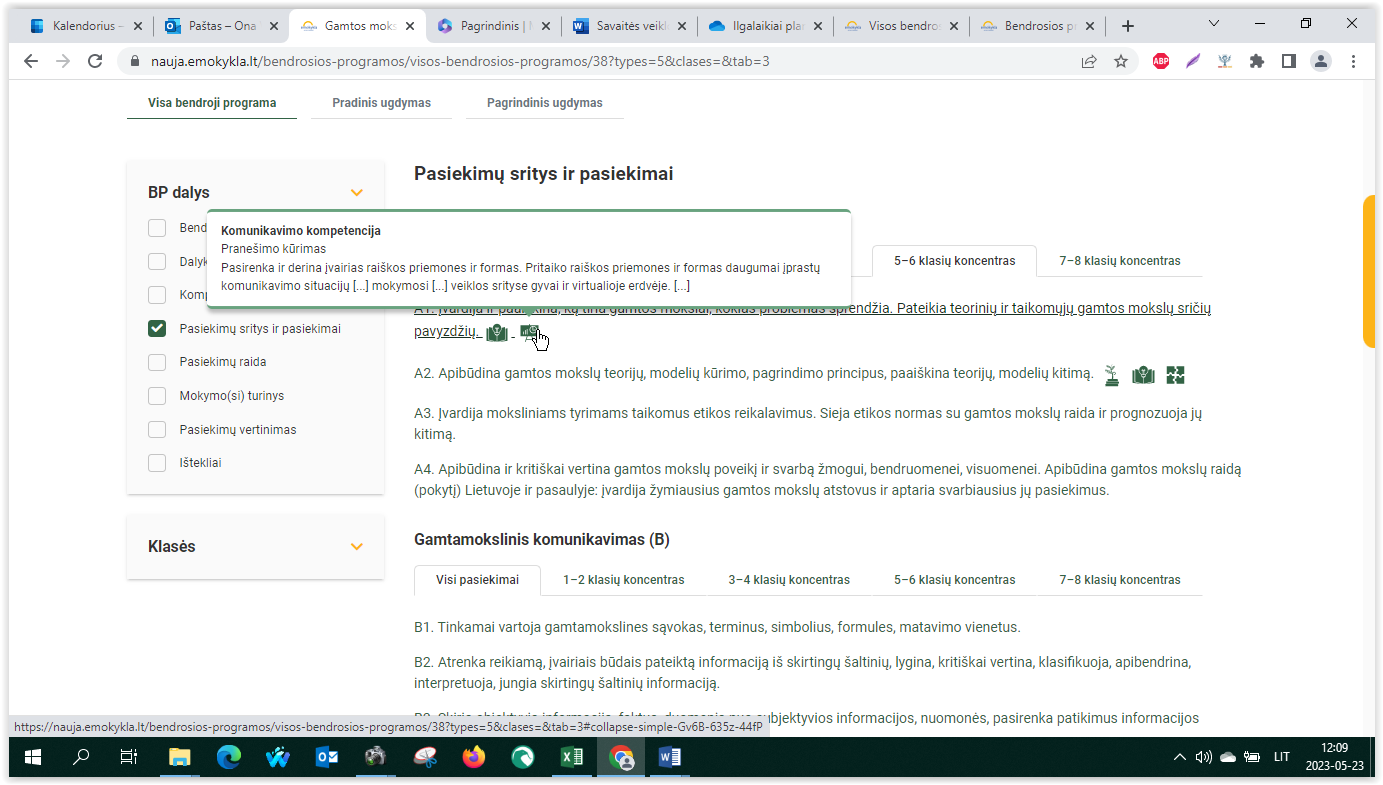 Spustelėjus ant pasirinkto pasiekimo atidaromas pasiekimo lygių požymių ir pasiekimui ugdyti skirto mokymo(si) turinio citatų langas: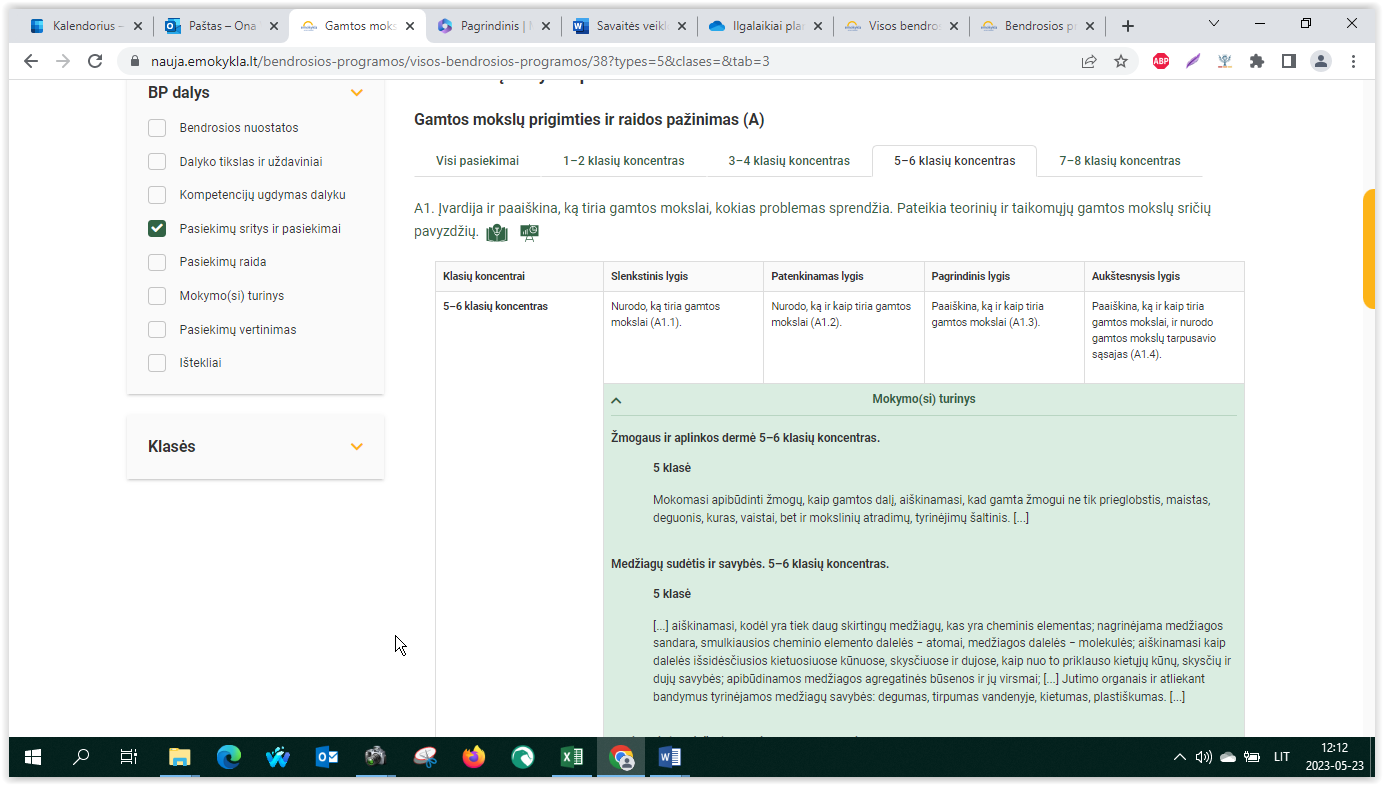 Tarpdalykinės temos nurodomos prie kiekvienos mokymo(si) turinio temos. Užvedus žymeklį ant prie temų pateiktos ikonėlės atsiveria langas, kuriame matoma tarpdalykinė tema ir su ja susieto(-ų) pasiekimo(-ų) ir (ar) mokymo(si) turinio temos(-ų) citatos: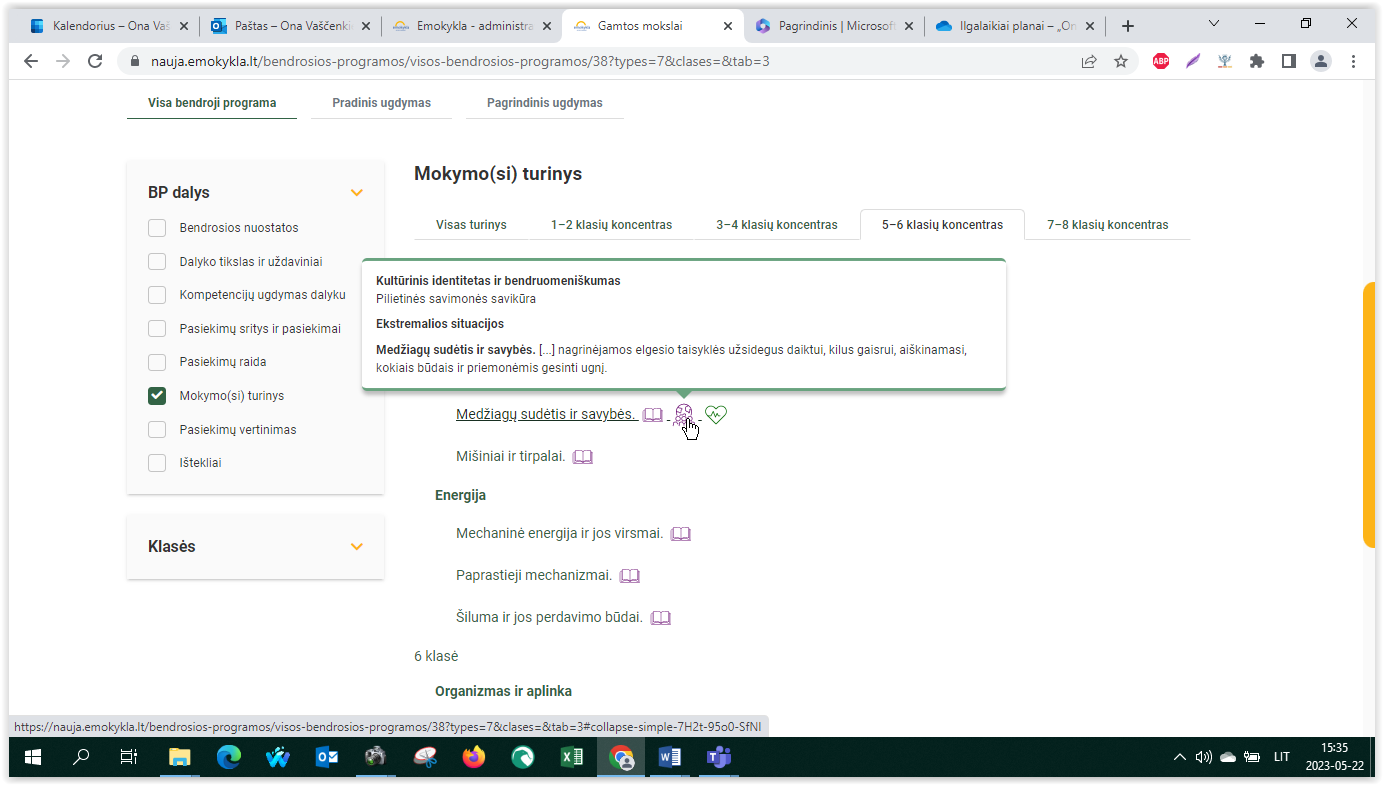 Pateiktame ilgalaikio plano pavyzdyje nurodomas preliminarus 70-ies procentų Bendruosiuose ugdymo planuose dalykui numatyto valandų skaičiaus paskirstymas:stulpelyje Mokymo(si) turinio tema yra pateikiamos  BP temos;stulpelyje Tema pateiktos galimos pamokų temos, kurias mokytojas gali keisti savo nuožiūra; stulpelyje Val. sk. yra nurodytas galimas nagrinėjant temą pasiekimams ugdyti skirtas pamokų skaičius. Daliai temų valandos nurodytos intervalu, pvz., 1–2. Lentelėje pateiktą pamokų skaičių mokytojas gali keisti atsižvelgdamas į mokinių poreikius, pasirinktas mokymosi veiklas ir ugdymo metodus;stulpelyje 30 proc. mokytojas, atsižvelgdamas į mokinių poreikius, pasirinktas mokymosi veiklas ir ugdymo metodus, galės nurodyti, kaip paskirsto valandas laisvai pasirenkamam turiniui; stulpelyje Galimos mokinių veiklos pateikiamas veiklų sąrašas yra susietas su BP įgyvendinimo rekomendacijų dalimi Dalyko naujo turinio mokymo rekomendacijos, kurioje galima rasti išsamesnės informacijos apie ugdymo proceso organizavimą įgyvendinant atnaujintą BP.GAMTOS MOKSLŲ ILGALAIKIS PLANAS 7 KLASEIBendra informacija:	Mokslo metai _______________	Pamokų skaičius per savaitę ____	Vertinimas: ____________________________________________________________________________________ _____________________________________________________________________________________________________________________________________________________________________________________________________________________________________________________________Mokymo(si) turinio temaTemaVal. sk.30 proc.Galimos mokinių veiklosLąstelės – pagrindinis gyvų organizmų struktūrinis vienetasBakterijos ląstelė1Bakterijų ląstelių atpažinimas schemose, piešiniuose kompiuteriniuose demonstraciniuose objektose. Bakterijos ląstelės sandaros modeliavimas. Ląstelės – pagrindinis gyvų organizmų struktūrinis vienetasAugalo ir gyvūno ląstelės 3Ląstelių piešinių, demonstracinių vaizdo įrašų analizė, augalo ir gyvūno ląstelių skirtumų ir panašumų identifikavimas, interaktyvių užrašų https://www.biologijoskabinetas.lt/2018/01/31/interaktyvus-uzrasai/ pildymas. Preparatų paruošimas ir elodėjos lapo, jaučio raumens ląsteles stebėjimas pro mikroskopą. Ląstelės – pagrindinis gyvų organizmų struktūrinis vienetasLąstelių palyginimas 1Augalo ir gyvūno ląstelių sandaros modeliavimas, sukurtų modelių parodą ir pristatymai. Genai ir paveldimumasChromosomos – paveldimosios informacijos saugotojos DNR molekulė gali save kopijuoti. 1Chromosomų sandaros modeliavimas. Genai ir paveldimumasGenetiškai modifikuoti organizmai 1Diskusija apie GMO naudą ir galimus pavojus, remiantis stebint pasirinktą informacinį vaizdo įrašą apie genetiškai modifikuotus organizmus atrinktais argumentais. Ląstelių dalijimasisMitozė – nelytinių ląstelių dalijimosi būdas 2Darbas su virtualiu mikroskopu stebint ląstelių dalijimąsi arba vaizdo įrašų peržiūra ir aptarimas. Augalo ir (arba) gyvūno pastoviųjų preparatų tyrimas ir mitozės analizė. Mitozės eigos modeliavimas pasinaudojant įvairia medžiaga (siūlais, vielelėmis, modelinu, spalvotais pieštukais), sukurtų modelių vertinimas. Mielių ląstelių dalijimosi tyrimas fiksuojant ląstelių skaičiaus pokytį; rezultatų  pateikimas lentelėmis, diagramomis. Ląstelių dalijimasisMejozė – lytinių ląstelių susidarymo būdas.1Mejozės modeliavimas, modelių pristatymas ir aptarimas.GarsasGarsas ir jo šaltiniai.1Tyrimas „Įvairiais būdais išgaunamas garsas“ Stebėjimas: https://www.youtube.com/watch?v=uENITui5_jU GarsasGarso charakteristikos.1Aptariamos garso charakteristikos naudojantis simuliaciją: https://phet.colorado.edu/sims/html/waves-intro/latest/waves-intro_en.html Tyrimas: Doplerio efektas GarsasGarso sklidimas skirtingomis terpėmis.1Eksperimentas: garso sklidimo įvairiomis terpėmis stebėjimas (galima tą patį eksperimentą stebėti 8 CRAZY experiments with SOUND!) Stebėjimas: kaip skiriasi garso greitis įvairiose terpėse https://www.mozaweb.com/lt/Microcurriculum/view?azon=dl_44; beorėje erdvėje garsas nesklinda https://phet.colorado.edu/en/simulation/legacy/sound GarsasGarso atspindys ir užlinkimas už kliūties.1Eksperimentas: garso užlinkimo už kliūties nustatymas Aido susidarymo sąlygos ir kiti garso reiškiniai https://www.mozaweb.com/lt/Microcurriculum/view?azon=dl_95 GarsasGarso rūšys.1Pristatymai apie infragarsą ir ultragarsą.GarsasGarso reikšmė ir poveikis gyviems organizmams2Tyrimas „Triukšmo lygio matavimas mokykloje“. Šviesos reiškiniaiTiesiaeigis šviesos sklidimas.1Eksperimentai: per lankstų ir sulenktą vamzdelį/žarnelę žiūrima į taškinį (mažą) šviesos šaltinį; lazerio spindulį apipurškiant vandeniu ar kreidos dulkėmis.Šviesos reiškiniaiŠešėliai. Saulės ir Mėnulio užtemimai.11Eksperimentuojant su neskaidriu kūnu ir dviem žibintuvėliais, aiškinamasi, kaip susidaro šešėliai ir pusšešėliai.Saulės ir Mėnulio užtemimų modeliavimas su skirtingo dydžio kamuoliukais ir šviesos šaltinių.Saulės ir Mėnulio užtemimų simuliacijų nagrinėjimas.Saulės laikrodžio gamyba.Šviesos reiškiniaiŠviesos atspindys.1–2Šviesos atspindžio tyrimas nuo veidrodžių (plokščiojo, įgaubto, išgaubto)Šviesos reiškiniaiŠviesos lūžimas.2–3Lazerio spindulio sklidimo per terpių ribą: oras-stiklas, stiklas-vanduo ir kt. tyrimas.Visiškojo atspindžio eksperimentinis gavimas ir analizavimas.Virtualūs tyrimai:Total Internal Reflection Bending LightŠviesos reiškiniaiApšvieta.2Stebima, kaip apšvieta keičiasi keičiant šviesos šaltinio atstumą nuo stalo; lygindami skirtingus šviesos šaltinius, aiškinamasi, kas yra šviesos stipris, jo matavimo vienetas; Į savo išmanųjį įrenginį įsidiegę programėlę Science-journal https://www.arduino.cc/education/science-journal, mokiniai mokosi matuoti apšvietą, aiškinasi, kokie yra jos matavimo vienetai, pasitikrina ar jų darbo vietų namuose ir mokykloje apšvieta atitinka higienos normas (https://e-seimas.lrs.lt/portal/legalAct/lt/TAD/TAIS.404809/asr 6 skyrius). Pastaba: matuojant išmaniaisiais įrenginiais mokiniai gali susidurti su nesisteminiais matavimo vienetais: https://www.translatorscafe.com/unit-converter/lt-LT/illumination/Optiniai prietaisaiLęšiai. Lęšiais gauti daikto atvaizdai.4–5Skirtingų daikto atvaizdų (padidinto, sumažinto, tokio paties dydžio) ir toli esančio objekto (medžio, bokšto) atvaizdo ekrane gavimas glaudžiamaisiais lęšiais, gautų atvaizdų palyginimas ir jų skirtumų paaiškinimas.Lęšio didinimo apskaičiavimas. Simuliacijų nagrinėjimas: http://physics.bu.edu/~duffy/HTML5/Lenses.html, https://www.physicsclassroom.com/Physics-Interactives/Refraction-and-Lenses/Optics-Bench/Optics-Bench-Refraction-Interactive.Lęšiais gaunamų atvaizdų braižymas. Kameros obscurą gaminimas ir išbandymas: https://blackcreek.ca/how-to-make-your-own-camera-obscura/ Pastaba: šį darbą rekomenduojama pasiūlyti mokiniams atlikti namuose.Optiniai prietaisaiOptiniai prietaisai.2Pristatymų apie lęšių panaudojimą žiūronuose, fotoaparatuose, mikroskopuose parengimas ir aptarimas.Aptarimas, kodėl negalima žiūrėti į Saulę pro žiūronus, kuo gali būti pavojingas fotoaparatui tiesioginis Saulės paveikslavimas. Optiniai prietaisaiTeleskopai.2Naktinio dangaus stebėjimas teleskopu. Neturint teleskopo: https://interactives.ck12.org/simulations/physics/cassegrain-telescope/app/index.html?lang=en&referrer=ck12Launcher&backUrl=https://interactives.ck12.org/simulations/physics.html https://en.wikipedia.org/wiki/List_of_telescope_types. Pranešimų apie teleskopų vystymosi istoriją parengimas, pristatymas ir aptarimas (http://www.historyoftelescope.com/telescope-history/telescope-timeline/ , http://www.telescopenerd.com/telescope-timeline.htm , https://www.preceden.com/timelines/71345-history-of-the-telescope, https://hubblesite.org/. Informacijos paiešką apie dangaus matymo aprėpties išplėtimą panaudojant observatorijas ir palydovus: https://rpubs.com/Cowboy2718/512566, https://wowtravel.me/the-12-best-astronomical-observatories-around-the-world/, https://www.space.com/14075-10-biggest-telescopes-earth-comparison.html, https://www.jpl.nasa.gov/infographics/infographic.view.php?id=11182, https://www.sciencelearn.org.nz/resources/1905-history-of-satellites-timeline. Optiniai prietaisaiAkis.1Trumparegystės ir toliaregystės modeliavimas ir koregavimas panaudojant lęšius.Šeimos narių, klasės draugų, nešiojančių akinius apklausa (kokiu tikslu nešioja, kokie yra akinių stiklai) ir skirtingų akinių paskirties palyginimas. Klasifikacija padeda atpažinti gyvus organizmusOrganizmų klasifikavimas. Augalų ir gyvūnų taksonominiai vienetai.3Praktikos darbas „Grupuojame objektus pagal požymius“.  Artimos aplinkos gyvūnų priskirimas taksonominiams rangams naudojantis vadovais organizmams atpažinti arba kompiuterinėmis programėlėmis.Klasifikacija padeda atpažinti gyvus organizmusDomenas – aukščiausias klasifikacinis vienetas. 1Infografikų „Bakterijų, archėjų, eukarijų domenai“ kūrimas. Klasifikacija padeda atpažinti gyvus organizmusBakterijos – nematomas pasaulis.1Pranešimų apie bakterijų reikšmę žmogui ir gamtai parengimas, pristatymas ir aptarimas.Klasifikacija padeda atpažinti gyvus organizmusEukarijų domeno karalystės.3Darbas grupėse „Atpažink organizmą ir priskirk tam tikrai karalystei“. Informacijos (aprašas, foto nuotraukos, garso įrašai ir kt.) apie vieną artimoje aplinkoje esantį organizmą, kuris priklauso tam tikrai karalystei, paieška ir pranešimo parengimas. Klasifikacija padeda atpažinti gyvus organizmusMikroorganizmų panaudojimas biotechnologijose2Praktikos darbas „Fermentuotų produktų (jogurto, giros) gaminimas namų sąlygomis“ Klasifikacija padeda atpažinti gyvus organizmusVirusai 1Viruso sandaros modeliavimas. Gyvūnai Bestuburiai7Tyrinėjant pateiktas bestuburių gyvūnų vaizdo iliustracijas, fotogalerijas su aprašais atpažįstami ir įvardijami labiausiai paplitę atstovai. Minčių žemėlapio, skirto bestuburiams atpažinti ir apibūdinti, sudarymas. Interaktyvių užrašų https://www.biologijoskabinetas.lt/2018/01/31/interaktyvus-uzrasai/ apie bestuburių  gyvūnų reikšmę gamtai ir žmogui pildymas.Gyvūnai Stuburiniai7Tyrinėjant pateiktas stuburinių gyvūnų vaizdo iliustracijas, fotogalerijas su aprašais atpažįstami ir įvardijami labiausiai paplitę atstovai. Interaktyvių užrašų https://www.biologijoskabinetas.lt/2018/01/31/interaktyvus-uzrasai/ apie stuburinių gyvūnų reikšmę gamtai ir žmogui pildymas. Iinfografikų, kuriuose apibūdinama ir palyginama stuburinių gyvūnų išorinę kūno sandarą, dangą, kvėpavimo sistemą kūrimas.Pristatymo apie skirtingas stuburinių gyvūnų kvėpavimo sistemas parengimas. Tiriamasis darbas „Varlės vystymosi stebėjimas“. Pamoka zoologijos muziejuje: mokiniai pasinaudodami gyvūnų sąrašu (su bendriniais pavadinimais) turi juos surasti muziejuje, nufotografuoti ir nurodyti tikslų gyvūno rūšies pavadinimą. Gyvūnai Žinduolių mityba.1Interaktyvių užrašų https://www.biologijoskabinetas.lt/2018/01/31/interaktyvus-uzrasai/ apie žinduolių mitybą ir jų virškinimo sistemos prisitaikymą misti skirtingu maistu pildymas. AugalaiAugalų audiniai.2Praktikos darbas: lapo preparatų paruošimas, lapo audinių stebėjimas mikroskopu ir matomo vaizdo palyginimas su virtualia demonstracija. AugalaiVegetatyviniai augalų organai ir jų atliekamos funkcijos.2Augalų organų modeliavimas, fotografavimas ir demonstracinių filmukų kūrimas. AugalaiAugalų organų prisitaikymai.1Augalų herbarų, kuriuose yra įvairiai pakitę, prie aplinkos sąlygų prisitaikę augalų organai.AugalaiŽiedas – augalų lytinio dauginimosi organas.1Augalo žiedo sandaros analizavimas pildant mokytojo pateiktus interaktyvius užrašus. AugalaiŽiedinių augalų dauginimasis ir vystymasis.1Praktikos darbas „Sėklų prisitaikymai išplisti“ Dešimties žinomų augalų vaisių, kurie skirtingai prisitaikę išplatinti savo sėklas, kolekcijos sudarymas ir jos pristatymas. AugalaiAugalų nelytinis dauginimas – klonavimas.2Praktikos darbas „Augalų nelytinis dauginimas“ AugalaiSamanos, sporiniai induočiai, plikasėkliai, gaubtasėkliai3Naudojantis interaktyviomis programėlėmis („Pl@nt Net”, „iNaturalist“) , vadovais augalams pažinti sudaromi paprasčiausių augalų rūšių atpažinimo raktai. Naudojantis organizmų atpažinimo raktais nustatoma augalo rūšis. Pranešimo „Labiausiai paplitęs mano gyvenamoje aplinkoje augalas“ parengimas ir pristatymas.